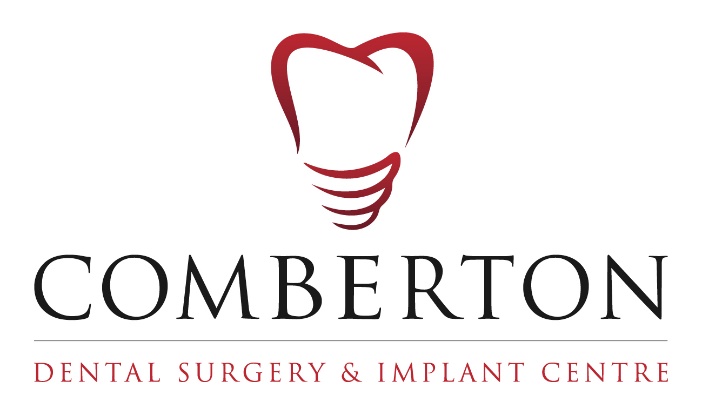 SEPTEMBER 2020 FEE GUIDECOMBERTON DENTAL SURGERY LTDWORCESTERSHIREDY10 3DL01562 751240emma.carter@combertonsurgery.co.uk								         Plan Pt’s    				               20% discountRegular check up				£  34.00	              IncSmall X-Ray				£    8.00	              IncHygienist 20 minute session		£  54.00		    IncHygienist 30 minute session		£  81.00		    IncHygienist 40 minute session		£108.00  	          £129.60Routine Extractions From		£  84.00		£  67.20			  To			£119.00		£  95.20Silver Fillings	Small			£  84.00		£  67.20			Medium		£105.00		£  84.00			Large			£154.00		£123.20White Fillings	Small			£101.00		£  80.80			Medium		£142.00		£113.60			Large			£200.00		£160.00* Inc once patient has been on practice plan for three / six months (depending on monthly payment)